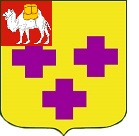 Собрание депутатов города ТроицкаЧелябинской областиПятый созывЧетырнадцатое заседаниеР Е Ш Е Н И Еот 29.09.2016г. № 142      г. ТроицкОб информации об итогах летней оздоровительной кампании для детей и подростков 2016 годаЗаслушав информацию директора Муниципального казенного учреж-дения «Центр сопровождения деятельности образовательных учреждений» Вишняковой Р.М. об итогах летней оздоровительной кампании для детей и подростков 2016 года, Собрание депутатов города Троицка РЕШАЕТ:Информацию директора Муниципального казенного учреждения «Центр сопровождения деятельности образовательных учреждений» Вишняковой Р.М. об итогах летней оздоровительной кампании для детей и подростков 2016 года принять к сведению (прилагается).Председатель Собрания депутатов города Троицка                                                                     В.Ю. Чухнин